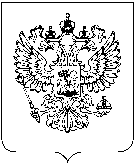 Об организации проведения среди граждан
Российской Федерации Всероссийских конкурсов научно-исследовательских работ в интересах Вооруженных Сил Российской ФедерацииВ редакции: Приказ Министра обороны Российской Федерации от 29.10.2015 г. № 658                Приказ Министра обороны Российской Федерации от 3.07.2019 г. № 366                  Приказ Министра обороны Российской Федерации от 10.03.2021 г. № 141                 Приказ Министра обороны Российской Федерации от 4.03.2022 г. № 132В целях совершенствования научной деятельности в Вооруженных Силах Российской Федерации ПРИКАЗЫВАЮ:1. Утвердить:Положение о Всероссийском конкурсе по поиску в интересах Вооруженных Сил Российской Федерации научно-исследовательских работ граждан Российской Федерации (приложение № 1 к настоящему приказу);Положение о Всероссийском конкурсе по поиску научных, инновационных, производственных групп или коллективов, способных к эффективной реализации перспективных проектов в интересах Вооруженных Сил Российской Федерации (приложение № 2 к настоящему приказу);Положение о Всероссийском конкурсе по поиску идей создания новых технологий и изделий, новых способов применения существующих технологий и изделий в интересах Вооруженных Сил Российской Федерации (приложение № 3 к настоящему приказу).2. Заместителю Министра обороны Российской Федерации, отвечающему за организацию финансового обеспечения войск (сил), организовать работу по выделению в установленном порядке необходимых средств.Приложение № 1
к приказу Министра обороны
Российской Федерации
2012 года № 3090ПОЛОЖЕНИЕ
о Всероссийском конкурсе по поиску в интересах
Вооруженных Сил Российской Федерации научно-исследовательских работ граждан Российской ФедерацииI. ОБЩИЕ ПОЛОЖЕНИЯ1. Настоящее Положение о Всероссийском конкурсе по поиску в интересах Вооруженных Сил Российской Федерации научно- исследовательских работ граждан Российской Федерации (далее - конкурс) определяет цель и задачи конкурса, порядок его проведения, требования к участникам конкурса, порядок рассмотрения и оценки работ, критерии конкурсного отбора лучших работ, процедуру определения победителей конкурса и их награждения.2. Руководство конкурсом осуществляет Главное управление инновационного развития Министерства обороны Российской Федерации, который по согласованию с Военно-научным комитетом Вооруженных Сил Российской Федерации разрабатывает тематику и назначает сроки проведения очередного конкурса, устанавливает перечень вопросов военной проблематики гуманитарных, естественных и технических наук, по которым проводится конкурс, осуществляет контроль за его проведением, а также разрабатывает проект приказа Министра обороны Российской Федерации по итогам конкурса. В редакции документа: Приказ Министра обороны Российской Федерации от 4.03.2022 г. № 132.3. Организатором конкурса является «федеральное государственное автономное учреждение «Военный инновационный технополис «ЭРА» (далее - организатор), который публикует объявление о сроках проведения очередного конкурса, размещает материалы об условиях и порядке его проведения на официальном сайте Министерства обороны Российской Федерации www.mil.ru и на официальном сайте федерального государственного автономного учреждения «Военный инновационный технополис «ЭРА» www.era-tehnopolis.ru» в глобальной информационной сети «Интернет» (далее - сеть Интернет), принимает работы участников конкурса и дает им предварительную оценку. В редакции документа: Приказ Министра обороны Российской Федерации от 3.07.2019 г. № 3664. Для рассмотрения научно-исследовательских работ, представленных на конкурс гражданами Российской Федерации, создается конкурсная комиссия.5. Состав конкурсной комиссии по представлению Главного управления инновационного развития Министерства обороны Российской Федерации утверждается приказом заместителя Министра обороны Российской Федерации, отвечающего за развитие технической основы системы управления и информационных технологий. В редакции документа: Приказ Министра обороны Российской Федерации от 4.03.2022 г. № 132.6. Призовой фонд конкурса составляют три денежных премии:первая премия в размере 250 000 рублей;вторая премия в размере 200 000 рублей;третья премия в размере 100 000 рублей.В редакции документа: Приказ Министра обороны Российской Федерации от 10.03.2021 г. № 1417. Для поощрения работ, не занявших призовые места, но отмеченных конкурсной комиссией как наиболее перспективные, дополнительно вводятся две специальные премии по 50 000 рублей каждая.В редакции документа: Приказ Министра обороны Российской Федерации от 10.03.2021 г. № 141II. ЦЕЛЬ КОНКУРСА8. Целью конкурса является поиск в интересах Вооруженных Сил Российской Федерации научно-исследовательских работ граждан Российской Федерации, повышение активности и поддержка инициативных граждан Российской Федерации в области инновационного развития.III. УЧАСТНИКИ КОНКУРСА9. Количество участников конкурса не ограничено.10. Участие в конкурсе индивидуальное и не подразумевает участие коллективов.IV. ПОРЯДОК И УСЛОВИЯ ПРОВЕДЕНИЯ КОНКУРСА11. Участие в конкурсе бесплатное, осуществляется на добровольных началах.12. Для участия в конкурсе необходимо заполнить заявку по рекомендуемому образцу согласно приложению № 1 к настоящему Положению.13. К заявке прилагаются материалы научно-исследовательской работы, указанные в пункте 15 настоящего Положения.14. Заявка с приложенными к ней материалами (далее - конкурсная работа) направляется на адрес электронной почты организатора конкурса «era_l@mil.ru».
В редакции документа: Приказ Министра обороны Российской Федерации от 3.07.2019 г. № 36615. Конкурсная работа выполняется на русском языке, должна полностью раскрывать суть и преимущества предлагаемого проекта или решения задачи в соответствии с темой конкурса и содержать следующее:а) резюме - краткое описание проекта;б) описание проекта;в) организационный план;г) производственный план;д) оценка проектных рисков;е) план финансирования;ж) технологическая карта.16. Конкурсная работа выполняется в текстовом редакторе Microsoft Word шрифтом Times New Roman 12 размера с одинарным междустрочным интервалом. Формат страницы - А4, все поля по 2 см. В тексте допускаются рисунки, таблицы, диаграммы.17. Приведенные в конкурсной работе расчеты могут быть проиллюстрированы таблицами Microsoft Excel.18. Максимальный размер конкурсной работы в электронном виде не должен превышать 5 Мб.19. Один участник может направить на конкурс несколько научно-исследовательских работ, оформив каждую из них отдельной заявкой.20. Направляя заявку, авторы конкурсных работ подтверждают, что ознакомлены с условиями проведения конкурса, выражают согласие на участие в нем, а также с условиями конкурса.21. Организатор может отклонить поступившую конкурсную работу, если она не отвечает требованиям, установленным в пунктах 12-18 настоящего Положения, о чем уведомляет подавшего заявку и указывает причину своего решения.22. Датой объявления конкурса считается дата опубликования информации о сроках проведения Конкурса на официальном сайте Министерства обороны Российской Федерации в сети Интернет.23. Конкурс проводится в три этапа.Первый этап (два месяца с даты объявления о проведении конкурса).На первом этапе организатор осуществляет прием конкурсных работ.Конкурсные работы, представленные с нарушением сроков, к участию в конкурсе не допускаются.Лицу, подавшему заявку на участие в конкурсе, в течение суток с даты получения конкурсной работы организатором направляется уведомление о ее получении на указанный в заявке адрес электронной почты.Второй этап (один месяц с даты окончания приема конкурсных работ организатором).В течение этого месяца организатор конкурса проводит предварительную оценку поступивших конкурсных работ и выносит решение, какие из них могут быть направлены на рассмотрение конкурсной комиссией.Третий этап (один месяц с даты окончания рассмотрения конкурсных работ организатором).На этом этапе конкурсные работы рассматривает конкурсная комиссия, которая затем подводит итоги и определяет победителей конкурса.24. Предварительная оценка конкурсных работ проводится организатором согласно критериям, приведенным в приложении № 2 к настоящему Положению.25. Конкурсные работы, набравшие по предварительной оценке организатора больше 20 баллов, направляются на дальнейшее рассмотрение конкурсной комиссией. Конкурсные работы, набравшие меньше 20 баллов, к участию в третьем этапе конкурса не допускаются.26. Конкурсная комиссия рассматривает и оценивает представленные конкурсные работы по следующим критериям:Конкурсная комиссия правомочна принимать решения, если на заседании присутствует не менее двух третей ее состава.Победителем конкурса считается участник, конкурсная работа которого набрала наибольшее количество баллов.Баллы, набранные конкурсной работой в процессе предварительной оценки организатором, и баллы, набранные конкурсной работой при рассмотрении конкурсной комиссией, не суммируются.Если число набравших равное количество баллов конкурсных работ, авторы которых могут претендовать на получение премии, превышает число премий, то по этим конкурсным работам проводится открытое голосование членов конкурсной комиссии, в котором при одинаковом количестве голосов голос председателя конкурсной комиссии является решающим.Решение конкурсной комиссии о представлении авторов лучших конкурсных работ к награждению денежными премиями оформляется протоколом заседания конкурсной комиссии, подписывается всеми членами конкурсной комиссии и утверждается заместителем Министра обороны Российской Федерации, отвечающим за развитие технической основы системы управления и информационных технологий.
В редакции документа: Приказ Министра обороны Российской Федерации от 29.10.2015 г. № 658Результаты конкурса объявляются приказом Министра обороны Российской Федерации.27. Награждение победителей конкурса проводится Министром обороны Российской Федерации или заместителем Министра обороны Российской Федерации, отвечающим за развитие технической основы системы управления и информационных технологий.
В редакции документа: Приказ Министра обороны Российской Федерации от 29.10.2015 г. № 65828. Выплата денежных премий победителям конкурса осуществляется организатором конкурса в безналичной форме в течение двух месяцев с даты издания приказа Министра обороны Российской Федерации о результатах конкурса. В соответствии со статьей 226 Налогового кодекса Российской Федерации организатор конкурса удерживает сумму налога на прибыль непосредственно из денежной премии победителя при фактической выплате денежной премии.Победитель конкурса для получения присужденной ему премии не позднее одного месяца с даты объявления результатов конкурса направляет на электронный адрес организатора информацию с указанием своих фамилии, имени и отчества, номера банковского счета и реквизитов банка-получателя.Выплата денежных премий победителям конкурса производится за счет средств по статье бюджетной сметы Министерства обороны Российской Федерации «Наградной фонд».V. ЗАКЛЮЧИТЕЛЬНЫЕ ПОЛОЖЕНИЯ29. Сотрудники организаций и органов военного управления, имеющих представительство в конкурсной комиссии, включая супругов и членов их семей, к участию в конкурсе не допускаются.30. Проведение конкурса, а также подведение его итогов сопровождается информационной поддержкой телеканала «Звезда» и официального сайта Министерства обороны Российской Федерации www.mil.ru.Приложение № 1
к Положению (п. 12)
В редакции документа: Приказ Министра обороны Российской Федерации от 29.10.2015 г. № 658Рекомендуемый образецЗАЯВКА
на участие во Всероссийском конкурсе по поиску в интересах Вооруженных Сил Российской Федерации научно- исследовательских работ граждан Российской Федерации(фамилия, имя, отчество)Примечание: Поля, отмеченные знаком «*», обязательны для заполнения.Я заверяю, что указанная мною информация является достоверной, полной и может быть подтверждена мною документально, подтверждаю, что ознакомлен с условиями проведения конкурса, согласен на участие в нем, а также с условиями конкурса.Подпись и датаПриложение № 2
к Положению (п. 24)Критерии предварительной оценки конкурсных работ, поступающих на конкурсПриложение №  2
к приказу Министра обороны
Российской Федерации
2012 года № 3090ПОЛОЖЕНИЕ
о Всероссийском конкурсе по поиску научных, инновационных, производственных групп или коллективов, способных к эффективной реализации перспективных проектов в интересах Вооруженных Сил Российской ФедерацииI. ОБЩИЕ ПОЛОЖЕНИЯ1. Настоящее Положение о Всероссийском конкурсе по поиску научных, инновационных, производственных групп или коллективов, способных к эффективной реализации перспективных проектов в интересах Вооруженных Сил Российской Федерации (далее - конкурс), определяет цель и задачи конкурса, порядок его проведения, требования к участникам конкурса, порядок рассмотрения и оценки работ, критерии конкурсного отбора лучших работ, процедуру определения победителей конкурса и их награждения.2. Руководство конкурсом осуществляет Главное управление инновационного развития Министерства обороны Российской Федерации, который по согласованию с Военно-научным комитетом Вооруженных Сил Российской Федерации разрабатывает тематику и назначает сроки проведения очередного конкурса, устанавливает перечень вопросов военной проблематики гуманитарных, естественных и технических наук, по которым проводится конкурс, осуществляет контроль за его проведением, а также разрабатывает проект приказа Министра обороны Российской Федерации по итогам конкурса. В редакции документа: Приказ Министра обороны Российской Федерации от 4.03.2022 г. № 132.3. Организатором конкурса является «федеральное государственное автономное учреждение «Военный инновационный технополис «ЭРА» (далее - организатор), который публикует объявление о сроках проведения очередного конкурса, размещает материалы об условиях и порядке его проведения на официальном сайте Министерства обороны Российской Федерации www.mil.ru и на официальном сайте федерального государственного автономного учреждения «Военный инновационный технополис «ЭРА» www.era-tehnopolis.ru» в глобальной информационной сети «Интернет» (далее - сеть Интернет), принимает работы участников конкурса и дает им предварительную оценку. В редакции документа: Приказ Министра обороны Российской Федерации от 3.07.2019 г. № 3664. Для рассмотрения идей создания новых технологий и изделий, новых способов применения существующих технологий и изделий, представленных на конкурс научными, инновационными, производственными группами или коллективами, создается конкурсная комиссия.5. Состав конкурсной комиссии по представлению Главного управления инновационного развития Министерства обороны Российской Федерации утверждается приказом заместителя Министра обороны Российской Федерации, отвечающего за развитие технической основы системы управления и информационных технологий. В редакции документа: Приказ Министра обороны Российской Федерации от 4.03.2022 г. № 132.6. Призовой фонд конкурса составляют три денежных премии:первая премия в размере 350 000 рублей;вторая премия в размере 250 000 рублей;третья премия в размере 150 000 рублей. В редакции документа: Приказ Министра обороны Российской Федерации от 10.03.2021 г. № 1417. Для поощрения работ, не занявших призовые места, но отмеченных конкурсной комиссией как наиболее перспективные, дополнительно вводятся две специальные премии по 50 000 рублей каждая.В редакции документа: Приказ Министра обороны Российской Федерации от 10.03.2021 г. № 141II. ЦЕЛЬ КОНКУРСА8. Целью конкурса является поиск научных, инновационных, производственных групп и коллективов, способных к эффективной реализации перспективных проектов в интересах Вооруженных Сил Российской Федерации.III. УЧАСТНИКИ КОНКУРСА9. Участниками конкурса могут быть любые научные, инновационные, производственные группы и коллективы, способные к эффективной реализации перспективных проектов (далее - участники).10. Количество участников конкурса не ограничено.11. Ограничений по возрасту и количеству человек в составе научных, инновационных, производственных групп и коллективов нет.IV. ПОРЯДОК И УСЛОВИЯ ПРОВЕДЕНИЯ КОНКУРСА12. Участие в конкурсе бесплатное, осуществляется на добровольных началах.13. Для участия в конкурсе необходимо заполнить заявку по рекомендуемому образцу согласно приложению № 1 к настоящему Положению.14. К заявке прилагаются материалы научно-исследовательской работы, указанные в пункте 16 настоящего Положения.15. Заявка с приложенными к ней материалами (далее - конкурсная работа) направляется на адрес электронной почты организатора конкурса «era_l@mil.ru».
В редакции документа: Приказ Министра обороны Российской Федерации от 3.07.2019 г. № 366В редакции документа: Приказ Министра обороны Российской Федерации от 29.10.2015 г. № 65816. Конкурсная работа выполняется на русском языке, должна полностью раскрывать суть и преимущества предлагаемого проекта или решения задачи в соответствии с темой конкурса и содержать следующее:а) резюме - краткое описание проекта;б) описание проекта;в) организационный план;г) производственный план;д) оценка проектных рисков;е) план финансирования;ж) технологическая карта.17. Конкурсная работа выполняется в текстовом редакторе Microsoft Word шрифтом Times New Roman 12 размера с одинарным междустрочным интервалом. Формат страницы - А4, все поля по 2 см. В тексте допускаются рисунки, таблицы, диаграммы.18. Приведенные в конкурсной работе расчеты могут быть проиллюстрированы таблицами Microsoft Excel.19. Максимальный размер конкурсной работы в электронном виде не должен превышать 5 Мб.20. Один участник может направить на конкурс несколько конкурсных работ, оформив каждую из них отдельной заявкой.21. Направляя заявку, авторы конкурсных работ подтверждают, что ознакомлены с условиями проведения конкурса, выражают согласие на участие в нем, а также с условиями конкурса.22. Организатор может отклонить поступившую конкурсную работу, если она не отвечает требованиям, установленным в пунктах 12-19 настоящего Положения, о чем уведомляет подавшего заявку и указывает причину своего решения.23. Датой объявления конкурса считается дата опубликования информации о сроках проведения конкурса на официальном сайте Министерства обороны Российской Федерации в сети Интернет.24. Конкурс проводится в три этапа.Первый этап (два месяца с даты объявления о проведении конкурса).На первом этапе организатор осуществляет прием конкурсных работ.Конкурсные работы, представленные с нарушением сроков, к участию в конкурсе не допускаются.Лицу, подавшему заявку на участие в конкурсе, в течение суток с даты получения конкурсной работы организатором направляется уведомление о ее получении на указанный в заявке адрес электронной почты.Второй этап (один месяц с даты окончания приема конкурсных работ организатором).В течение этого месяца организатор конкурса проводит предварительную оценку поступивших конкурсных работ и выносит решение, какие из них могут быть направлены на рассмотрение конкурсной комиссией.Третий этап (один месяц с даты окончания рассмотрения конкурсных работ организатором).На этом этапе конкурсные работы рассматривает конкурсная комиссия, которая затем подводит итоги и определяет победителей конкурса.25. Предварительная оценка конкурсных работ проводится организатором согласно критериям, приведенным в приложении № 2 к настоящему Положению.26. Конкурсные работы, набравшие по предварительной оценке организатора больше 20 баллов, направляются на дальнейшее рассмотрение конкурсной комиссией. Конкурсные работы, набравшие меньше 20 баллов, к участию в третьем этапе конкурса не допускаются.27. Конкурсная комиссия рассматривает и оценивает представленные конкурсные работы по следующим критериям:Конкурсная комиссия правомочна принимать решения, если на заседании присутствует не менее двух третей ее состава.Победителем конкурса считается участник, конкурсная работа которого набрала наибольшее количество баллов.Баллы, набранные конкурсной работой в процессе предварительной оценки организатором, и баллы, набранные конкурсной работой при рассмотрении конкурсной комиссией, не суммируются.Если число набравших равное количество баллов конкурсных работ, авторы которых могут претендовать на получение премии, превышает число премий, то по этим конкурсным работам проводится открытое голосование членов конкурсной комиссии, в котором при одинаковом количестве голосов голос председателя конкурсной комиссии является решающим.Решение конкурсной комиссии о представлении авторов лучших конкурсных работ к награждению денежными премиями оформляется протоколом заседания конкурсной комиссии, подписывается всеми членами конкурсной комиссии и утверждается заместителем Министра обороны Российской Федерации, отвечающим за развитие технической основы системы управления и информационных технологий.
В редакции документа: Приказ Министра обороны Российской Федерации от 29.10.2015 г. № 658Результаты конкурса объявляются приказом Министра обороны Российской Федерации.28. Награждение победителей конкурса проводится Министром обороны Российской Федерации или заместителем Министра обороны Российской Федерации, отвечающим за развитие технической основы системы управления и информационных технологий.  
В редакции документа: Приказ Министра обороны Российской Федерации от 29.10.2015 г. № 65829. Выплата денежных премий победителям конкурса осуществляется организатором конкурса в безналичной форме в течение двух месяцев с даты издания приказа Министра обороны Российской Федерации о результатах конкурса. В соответствии со статьей 226 Налогового кодекса Российской Федерации организатор конкурса удерживает сумму налога на прибыль непосредственно из денежной премии победителя при фактической выплате денежной премии.Победители конкурса для получения присужденных им премий не позднее одного месяца с даты объявления результатов конкурса направляют на электронный адрес организатора информацию с указанием фамилии, имени и отчества получателя премии, номера его банковского счета и реквизитов банка-получателя.Выплата денежных премий победителям конкурса производится за счет средств по статье бюджетной сметы Министерства обороны Российской Федерации «Наградной фонд».V. ЗАКЛЮЧИТЕЛЬНЫЕ ПОЛОЖЕНИЯ30. Сотрудники организаций и органов военного управления, имеющих представительство в конкурсной комиссии, включая супругов и членов их семей, к участию в конкурсе не допускаются.31. Проведение конкурса, а также подведение его итогов сопровождается информационной поддержкой телеканала «Звезда» и официального сайта Министерства обороны Российской Федерации www.mil.ru.Приложение № 1
к Положению (п. 13)
В редакции документа: Приказ Министра обороны Российской Федерации от 29.10.2015 г. № 658Рекомендуемый образецЗАЯВКА
на участие во Всероссийском конкурсе по поиску научных, инновационных, производственных групп или коллективов, способных к эффективной реализации перспективных проектов в интересах Вооруженных Сил Российской Федерации(фамилии, имена,отчества членов группы)Примечание: Поля, отмеченные знаком «*», обязательны для заполнения.Я заверяю, что указанная мною информация является достоверной, полной и может быть подтверждена мною документально, подтверждаю, что ознакомлен с условиями проведения конкурса, согласен на участие в нем, а также с условиями конкурса.Дата	Члены группы:	(подписи)Приложение № 2
к Положению (п. 25)Критерии предварительной оценки конкурсных работ,
поступающих на конкурсПриложение № 3
к приказу Министра обороны
Российской Федерации
2012 года № 3090 ПОЛОЖЕНИЕ
о Всероссийском конкурсе по поиску идей создания новых технологий и изделий, новых способов применения существующих технологий и изделий в интересах
Вооруженных Сил Российской ФедерацииI. ОБЩИЕ ПОЛОЖЕНИЯ 1. Настоящее Положение о Всероссийском конкурсе по поиску идей создания новых технологий и изделий, новых способов применения существующих технологий и изделий в интересах Вооруженных Сил Российской Федерации (далее - конкурс) определяет цель и задачи конкурса, порядок его проведения, требования к участникам конкурса, порядок рассмотрения и оценки работ, критерии конкурсного отбора лучших работ, процедуру определения победителей конкурса и их награждения.2. Руководство конкурсом осуществляет Главное управление инновационного развития Министерства обороны Российской Федерации, который по согласованию с Военно-научным комитетом Вооруженных Сил Российской Федерации разрабатывает тематику и назначает сроки проведения очередного конкурса, устанавливает перечень вопросов военной проблематики гуманитарных, естественных и технических наук, по которым проводится конкурс, осуществляет контроль за его проведением, а также разрабатывает проект приказа Министра обороны Российской Федерации по итогам конкурса. В редакции документа: Приказ Министра обороны Российской Федерации от 4.03.2022 г. № 132.3. Организатором конкурса является «федеральное государственное автономное учреждение «Военный инновационный технополис «ЭРА» (далее - организатор), который публикует объявление о сроках проведения очередного конкурса, размещает материалы об условиях и порядке его проведения на официальном сайте Министерства обороны Российской Федерации www.mil.ru и на официальном сайте федерального государственного автономного учреждения «Военный инновационный технополис «ЭРА» www.era-tehnopolis.ru» в глобальной информационной сети «Интернет» (далее - сеть Интернет), принимает работы участников конкурса и дает им предварительную оценку. В редакции документа: Приказ Министра обороны Российской Федерации от 3.07.2019 г. № 3664. Для рассмотрения идей создания новых технологий и изделий, новых способов применения существующих технологий и изделий, представленных на конкурс гражданами Российской Федерации, научными, инновационными, производственными группами или коллективами, создается конкурсная комиссия.5. Состав конкурсной комиссии по представлению Главного управления инновационного развития Министерства обороны Российской Федерации утверждается приказом заместителя Министра обороны Российской Федерации, отвечающего за развитие технической основы системы управления и информационных технологий. В редакции документа: Приказ Министра обороны Российской Федерации от 4.03.2022 г. № 132.6. Призовой фонд конкурса составляют три денежных премии:первая премия в размере 200 000 рублей;вторая премия в размере 150 000 рублей;третья премия в размере 100 000 рублей. В редакции документа: Приказ Министра обороны Российской Федерации от 10.03.2021 г. № 1417. Для поощрения работ, не занявших призовые места, но отмеченных конкурсной комиссией как наиболее перспективные, дополнительно вводятся три специальные премии по 50 000 рублей каждая.В редакции документа: Приказ Министра обороны Российской Федерации от 10.03.2021 г. № 141II. ЦЕЛЬ КОНКУРСА8. Целью конкурса является поиск идей по созданию новых технологий и изделий, новых способов применения существующих технологий и изделий в интересах Вооруженных Сил Российской Федерации.III. УЧАСТНИКИ КОНКУРСА9. Участниками конкурса могут быть любые научные, инновационные, производственные группы и коллективы, способные к эффективной реализации перспективных проектов независимо от организационно-правовой формы, а также любые физические и юридические лица (далее - участники).10. Количество участников конкурса не ограничено.11. Ограничений по возрасту и количеству человек в составе научных, инновационных, производственных групп и коллективов нет.IV. ПОРЯДОК И УСЛОВИЯ ПРОВЕДЕНИЯ КОНКУРСА12. Участие в конкурсе бесплатное, осуществляется на добровольных началах.13. Для участия в конкурсе необходимо заполнить заявку по рекомендуемому образцу согласно приложению № 1 к настоящему Положению.14. К заявке прилагаются материалы научно-исследовательской работы, указанные в пункте 16 настоящего Положения.15. Заявка с приложенными к ней материалами (далее - конкурсная работа) направляется на адрес электронной почты организатора конкурса «era_l@mil.ru».
В редакции документа: Приказ Министра обороны Российской Федерации от 3.07.2019 г. № 36616. Конкурсная работа выполняется на русском языке, должна полностью раскрывать суть и преимущества предлагаемого проекта или решения задачи в соответствии с темой конкурса и содержать следующее:а) резюме - краткое описание проекта;б) описание проекта;в) организационный план;г) производственный план;д) оценка проектных рисков;е) план финансирования;ж) технологическая карта.17. Конкурсная работа выполняется в текстовом редакторе Microsoft Word шрифтом Times New Roman 12 размера с одинарным междустрочным интервалом. Формат страницы - А4, все поля по 2 см. В тексте допускаются рисунки, таблицы, диаграммы.18. Приведенные в конкурсной работе расчеты могут быть проиллюстрированы таблицами Microsoft Excel.19. Максимальный размер конкурсной работы в электронном виде не должен превышать 5 Мб.20. Один участник может направить на конкурс несколько конкурсных работ, оформив каждую из них отдельной заявкой.21. Направляя заявку, авторы конкурсных работ подтверждают, что ознакомлены с условиями проведения конкурса, выражают согласие на участие в нем, а также с условиями конкурса.22. Организатор может отклонить поступившую конкурсную работу, если она не отвечает требованиям, установленным в пунктах 12-19 настоящего Положения, о чем уведомляет подавшего заявку и указывает причину своего решения.23. Датой объявления конкурса считается дата опубликования информации о сроках проведения конкурса на официальном сайте Министерства обороны Российской Федерации в сети Интернет.24. Конкурс проводится в три этапа.Первый этап (два месяца с даты объявления о проведении конкурса).На первом этапе организатор осуществляет прием конкурсных работ.Конкурсные работы, представленные с нарушением сроков, к участию в конкурсе не допускаются.Лицу, подавшему заявку на участие в конкурсе, в течение суток с даты получения конкурсной работы организатором направляется уведомление о ее получении на указанный в заявке адрес электронной почты.Второй этап (один месяц с даты окончания приема конкурсных работ организатором).В течение этого месяца организатор конкурса проводит предварительную оценку поступивших конкурсных работ и выносит решение, какие из них могут быть направлены на рассмотрение конкурсной комиссией.Третий этап (один месяц с даты окончания рассмотрения конкурсных работ организатором).На этом этапе конкурсные работы рассматривает конкурсная комиссия, которая затем подводит итоги и определяет победителей конкурса.25. Предварительная оценка конкурсных работ проводится организатором согласно критериям, приведенным в приложении № 2 к настоящему Положению.26. Конкурсные работы, набравшие по предварительной оценке организатора больше 20 баллов, направляются на дальнейшее рассмотрение конкурсной комиссией. Конкурсные работы, набравшие меньше 20 баллов, к участию в третьем этапе конкурса не допускаются.27. Конкурсная комиссия рассматривает и оценивает представленные конкурсные работы по следующим критериям:Конкурсная комиссия правомочна принимать решение, если на заседании присутствует не менее двух третей ее состава.Победителем конкурса считается участник, конкурсная работа которого набрала наибольшее количество баллов.Баллы, набранные конкурсной работой в процессе предварительной оценки организатором, и баллы, набранные конкурсной работой при рассмотрении конкурсной комиссией, не суммируются.Если число набравших равное количество баллов конкурсных работ, авторы которых могут претендовать на получение премии, превышает число премий, то по этим конкурсным работам проводится открытое голосование членов конкурсной комиссии, в котором при одинаковом количестве голосов голос председателя конкурсной комиссии является решающим.Решение конкурсной комиссии о представлении авторов лучших конкурсных работ к награждению денежными премиями оформляется протоколом заседания конкурсной комиссии, подписывается всеми членами конкурсной комиссии и утверждается заместителем Министра обороны Российской Федерации, отвечающим за развитие технической основы системы управления и информационных технологий.
В редакции документа: Приказ Министра обороны Российской Федерации от 29.10.2015 г. № 658Результаты конкурса объявляются приказом Министра обороны Российской Федерации.28. Награждение победителей конкурса проводится Министром обороны Российской Федерации или заместителем Министра обороны Российской Федерации, отвечающим за развитие технической основы системы управления и информационных технологий.
В редакции документа: Приказ Министра обороны Российской Федерации от 29.10.2015 г. № 65829. Выплата денежных премий победителям конкурса осуществляется организатором конкурса в безналичной форме в течение двух месяцев с даты издания приказа Министра обороны Российской Федерации о результатах конкурса. В соответствии со статьей 226 Налогового кодекса Российской Федерации организатор конкурса удерживает сумму налога на прибыль непосредственно из денежной премии победителя при фактической выплате денежной премии.Победители конкурса для получения присужденных им премий не позднее одного месяца с даты объявления результатов конкурса направляют на электронный адрес организатора информацию с указанием фамилии, имени и отчества получателя премии, номера его банковского счета и реквизитов банка-получателя.Выплата денежных премий победителям конкурса производится за счет средств по статье бюджетной сметы Министерства обороны Российской Федерации «Наградной фонд».V. ЗАКЛЮЧИТЕЛЬНЫЕ ПОЛОЖЕНИЯ30. Сотрудники организаций и органов военного управления, имеющих представительство в конкурсной комиссии, включая супругов и членов их семей, не допускаются к участию в конкурсе.31. Проведение конкурса, а также подведение его итогов сопровождается информационной поддержкой телеканала «Звезда» и официального сайта Министерства обороны Российской Федерации www.mil.ru.Приложение № 1
к Положению (п. 13)
В редакции документа: Приказ Министра обороны Российской Федерации от 29.10.2015 г. № 658Рекомендуемый образецЗАЯВКА
на участие во Всероссийском конкурсе по поиску в интересах Вооруженных Сил Российской Федерации идей создания новых технологий и изделий, новых способов применения существующих технологий и изделий(фамилии, имена,отчества членов группы)Примечание: Поля, отмеченные знаком «*», обязательны для заполнения.Я заверяю, что указанная мною информация является достоверной, полной и может быть подтверждена мною документально, подтверждаю, что ознакомлен с условиями проведения конкурса, согласен на участие в нем, а также с условиями конкурса.Дата	Члены группы:	(подписи)Приложение № 2
к Положению (п. 25)Критерии предварительной оценки конкурсных работ,
поступающих на конкурсПРИКАЗМИНИСТРА ОБОРОНЫ РОССИЙСКОЙ ФЕДЕРАЦИИ« 29 » сентября 2012 г. № 3090.г. МоскваКритерии оценкиОценка в баллахОбоснование оценки123Новизна, инновационная направленность0Повторение известных подходов и технологийНовизна, инновационная направленность1Подход, имеющий аналоги за рубежом, но не имеющий аналогов в РоссииНовизна, инновационная направленность2Модернизация использующихся технологийНовизна, инновационная направленность3Оригинальный подход, не имеющий аналогов в России и за рубежом, синергия существующих технологийВозможность практической реализации проекта в современных условиях0Ведется научно-исследовательская работа (НИР)Возможность практической реализации проекта в современных условиях1Ведется НИОКРВозможность практической реализации проекта в современных условиях2Есть готовое технологическое решение производства некоторых компонентов изделияВозможность практической реализации проекта в современных условиях3Есть готовое технологическое решение массового производства предложенной продукцииСтепень проработанности, наличие маркетинговых исследований, используемых при разработке0Маркетинговые исследования не проводились или не представленыСтепень проработанности, наличие маркетинговых исследований, используемых при разработке1Маркетинговые исследования проводились, использовался поверхностный анализ внутреннего рынкаСтепень проработанности, наличие маркетинговых исследований, используемых при разработке2Были проведены качественные маркетинговые исследования внутреннего российского рынка. Использовались несколько видов анализа рынкаСтепень проработанности, наличие маркетинговых исследований, используемых при разработке3Были проведены детальные маркетинговые исследования российского и мирового рынковСтепень уникальности, отсутствие аналогов0Не превосходит существующие решенияСтепень уникальности, отсутствие аналогов1Превосходит аналоги по второстепенным техническим и экономическим характеристикамСтепень уникальности, отсутствие аналогов2Превосходит существующие решения по основным техническим параметрам (превосходство до 1 порядка)Степень уникальности, отсутствие аналогов3Превосходит существующие решения по основным техническим параметрам на порядкиУровень возможной востребованности (спроса)0Спрос на предложенное изделие отсутствуетУровень возможной востребованности (спроса)1Предложенное изделие имеет только гражданское применениеУровень возможной востребованности (спроса)2Предложенное изделие имеет военное применениеУровень возможной востребованности (спроса)3Продукт двойного назначенияСоциально-экономическая значимость0Работа не имеет социально-экономической значимостиСоциально-экономическая значимость1Результатом является решение узконаправленной специализированной задачи, не имеет применения в других областяхСоциально-экономическая значимость2Результат оказывает влияние на развитие смежной отраслиСоциально-экономическая значимость3Влияние простирается на многие сферы и отраслиИтоговая оценкадо 18Номер телефона*Адрес электронной почты*Домашний адрес*Личный сайт (блог)Страницы в социальных сетяхДата рождения*Бизнес-планБизнес-планНазвание проекта и краткая информация о немРеализованные ранее проектыОбразованиеОбразованиеУчебное заведение, факультетСпециальностьКритерийКоэффициентОценкаОбоснование оценки1234Проблема, ее актуальность0,751Сформулированная проблема не является приоритетной и не представляет ни научного, ни прикладного интересаПроблема, ее актуальность0,752Сформулированная проблема представляет научный, практический интерес, но не является приоритетнойПроблема, ее актуальность0,753Сформулированная проблема может быть скорректирована в соответствии со стратегическими направлениями исследованийПроблема, ее актуальность0,754Сформулированная проблема соответствует стратегическим направлениям исследованийНовизна11Подход устарелНовизна12Повторение известных подходов и технологийНовизна13Модернизация использующихся подходовНовизна14Оригинальный подход, не имеющий аналогов в России и за рубежом, синергия существующих технологийВоенное применение, наличие потребителей11Не имеет военного примененияВоенное применение, наличие потребителей12Потенциально имеет военное применениеВоенное применение, наличие потребителей13Имеет военное применениеВоенное применение, наличие потребителей14Продукт двойного назначенияРеализуемость, уровень готовности технологий0,51Уровень готовности технологий:
2 - сформулирована концепция технологии и (или) область применения;
3 - начинаются активные научно-исследовательские и опытно-конструкторские работыРеализуемость, уровень готовности технологий0,52Уровень готовности технологий:
4 - проверка (работоспособность) компонентов и (или) макета в лабораторных условиях;
5 - проверка (работоспособность) компонентов и (или) макета в условиях, близких к реальнымРеализуемость, уровень готовности технологий0,53Уровень готовности технологий:
6 - демонстрация модели системы (подсистемы) или прототипа в условиях, близких к реальным;
7 - демонстрация прототипа системы в реальной обстановкеРеализуемость, уровень готовности технологий0,54Уровень готовности технологий:
8 - придание системе окончательного облика и проведение испытаний;
9 - подтверждение эффективности действующей системы во время решения боевых задачРезультат проекта0,51НИРРезультат проекта0,52Лабораторный или опытный образецРезультат проекта0,53Прототип, программный продуктРезультат проекта0,54Серийное, массовое производствоКонкурентоспособность11Не превосходит существующие решенияКонкурентоспособность12Превосходит аналог по некоторым техническим параметрам или ценеКонкурентоспособность13Превосходит аналог по ряду параметров и имеет новые полезные свойстваКонкурентоспособность14Превосходит аналог по всем параметрам или не имеет аналоговЭффект, влияние проекта0,51Результатом проекта является решение специализированной задачи, не имеет, не будет иметь применения в других областяхЭффект, влияние проекта0,52Существует возможность развития проекта и дальнейшее применение внедряемой технологииЭффект, влияние проекта0,53Результат проекта оказывает влияние на развитие смежных отраслейЭффект, влияние проекта0,54Влияние проекта простирается на совершенно не зависимые друг от друга отраслиОценка производственной готовности0,251Требуется создание производственной базы «с нуля»Оценка производственной готовности0,252Требуются дополнительное производственное оборудованиеОценка производственной готовности0,253Требуются настройка или наладка производственного процесса, существует возможность аренды оборудованияОценка производственной готовности0,254Производство готовоИсполнитель проекта0,751Разработчик - физическое лицо, самостоятельно работает над проектомИсполнитель проекта0,752НИО, вуз, команда молодых технических специалистов,Исполнитель проекта0,753ФГУП, коммерческая организация, в команде разработчиков присутствуют специалисты со стажемИсполнитель проекта0,754В команде разработчиков есть профессионалы с опытом успешной реализации проектовРиски0,51Вероятность реализации проекта менее 25 %Риски0,52Вероятность реализации проекта 25-50 %Риски0,53Вероятность реализации проекта 50-75 %Риски0,54Вероятность реализации проекта 75-100 %Критерии оценкиОценка в баллахОбоснование оценки123Новизна, инновационная направленность0Повторение известных подходов и технологийНовизна, инновационная направленность1Подход, имеющий аналоги за рубежом, но не имеющий аналогов в РоссииНовизна, инновационная направленность2Модернизация использующихся технологийНовизна, инновационная направленность3Оригинальный подход, не имеющий аналогов в России и за рубежом, синергия существующих технологийВозможность практической реализации проекта в современных условиях0Ведется научно-исследовательская работа (НИР)Возможность практической реализации проекта в современных условиях1Ведется НИОКРВозможность практической реализации проекта в современных условиях2Есть готовое технологическое решение производства некоторых компонентов изделияВозможность практической реализации проекта в современных условиях3Есть готовое технологическое решение массового производства предложенной продукцииСтепень проработанности, наличие маркетинговых исследований, используемых при разработке0Маркетинговые исследования не проводились или не представленыСтепень проработанности, наличие маркетинговых исследований, используемых при разработке1Маркетинговые исследования проводились, использовался поверхностный анализ внутреннего рынкаСтепень проработанности, наличие маркетинговых исследований, используемых при разработке2Были проведены качественные маркетинговые исследования внутреннего российского рынка. Использовались несколько видов анализа рынкаСтепень проработанности, наличие маркетинговых исследований, используемых при разработке3Были проведены детальные маркетинговые исследования российского и мирового рынковСтепень уникальности, отсутствие аналогов0Не превосходит существующие решенияСтепень уникальности, отсутствие аналогов1Превосходит аналоги по второстепенным техническим и экономическим характеристикамСтепень уникальности, отсутствие аналогов2Превосходит существующие решения по основным техническим параметрам (превосходство до 1 порядка)Степень уникальности, отсутствие аналогов3Превосходит существующие решения по основным техническим параметрам на порядкиУровень возможной востребованности (спроса)0Спрос на предложенное изделие отсутствуетУровень возможной востребованности (спроса)1Предложенное изделие имеет только гражданское применениеУровень возможной востребованности (спроса)2Предложенное изделие имеет военное применениеУровень возможной востребованности (спроса)3Продукт двойного назначенияСоциально-экономическая значимость0Работа не имеет социально-экономической значимостиСоциально-экономическая значимость1Результатом является решение узконаправленной специализированной задачи, не имеет применения в других областяхСоциально-экономическая значимость2Результат оказывает влияние на развитие смежной отраслиСоциально-экономическая значимость3Влияние простирается на многие сферы и отраслиИтоговая оценкадо 18Номер телефона*Адрес электронной почты*Домашний адрес*Личный сайт (блог)Страницы в социальных сетяхДата рождения*Бизнес-планБизнес-планНазвание проекта и краткая информация о немРеализованные ранее проектыОбразованиеОбразованиедСпециальностьКритерийКоэффициентОценкаОбоснование оценки1234Проблема, ее актуальность0,751Сформулированная проблема не является приоритетной и не представляет ни научного, ни прикладного интересаПроблема, ее актуальность0,752Сформулированная проблема представляет научный, практический интерес, но не является приоритетнойПроблема, ее актуальность0,753Сформулированная проблема может быть скорректирована в соответствии со стратегическими направлениями исследованийПроблема, ее актуальность0,754Сформулированная проблема соответствует стратегическим направлениям исследованийНовизна11Подход устарелНовизна12Повторение известных подходов и технологийНовизна13Модернизация использующихся подходовНовизна14Оригинальный подход, не имеющий аналогов в России и за рубежом, синергия существующих технологийВоенное применение, наличие потребителей11Не имеет военного примененияВоенное применение, наличие потребителей12Потенциально имеет военное применениеВоенное применение, наличие потребителей13Имеет военное применениеВоенное применение, наличие потребителей14Продукт двойного назначенияРеализуемость, 
уровень готовности технологий0,51Уровень готовности технологий:
2 - сформулирована концепция технологии и (или) область применения;
3 - начинаются активные научно-исследовательские и опытно-конструкторские работыРеализуемость, 
уровень готовности технологий0,52Уровень готовности технологий:
4 - проверка (работоспособность) компонентов и (или) макета в лабораторных условиях;
5 - проверка (работоспособность) компонентов и (или) макета в условиях, близких к реальнымРеализуемость, 
уровень готовности технологий0,53Уровень готовности технологий:
6 - демонстрация модели системы (подсистемы) или прототипа в условиях, близких к реальным;
7 - демонстрация прототипа системы в реальной обстановкеРеализуемость, 
уровень готовности технологий0,54Уровень готовности технологий:
8 - придание системе окончательного облика и проведение испытаний;
9 - подтверждение эффективности действующей системы во время решения боевых задачРезультат проекта0,51НИРРезультат проекта0,52Лабораторный или опытный образецРезультат проекта0,53Прототип, программный продуктРезультат проекта0,54Серийное, массовое производствоКонкурентоспособность11Не превосходит существующие решенияКонкурентоспособность12Превосходит аналог по некоторым техническим параметрам или ценеКонкурентоспособность13Превосходит аналог по ряду параметров и имеет новые полезные свойстваКонкурентоспособность14Превосходит аналог по всем параметрам или не имеет аналоговЭффект, влияние проекта0,51Результатом проекта является решение специализированной задачи, не имеет, не будет иметь применения в других областяхЭффект, влияние проекта0,52Существует возможность развития проекта и дальнейшее применение внедряемой технологииЭффект, влияние проекта0,53Результат проекта оказывает влияние на развитие смежных отраслейЭффект, влияние проекта0,54Влияние проекта простирается на совершенно не зависимые друг от друга отраслиОценка производственной готовности0,251Требуется создание производственной базы «с нуля»Оценка производственной готовности0,252Требуются дополнительное производственное оборудованиеОценка производственной готовности0,253Требуются настройка или наладка производственного процесса, существует возможность аренды оборудованияОценка производственной готовности0,254Производство готовоИсполнитель проекта0,751Разработчик - физическое лицо, самостоятельно работает над проектомИсполнитель проекта0,752НИО, вуз, команда молодых технических специалистов,Исполнитель проекта0,753ФГУП, коммерческая организация, в команде разработчиков присутствуют специалисты со стажемИсполнитель проекта0,754В команде разработчиков есть профессионалы с опытом успешной реализации проектовРиски0,51Вероятность реализации проекта менее 25 %Риски0,52Вероятность реализации проекта 25-50 %Риски0,53Вероятность реализации проекта 50-75 %Риски0,54Вероятность реализации проекта 75-100 %Критерии оценкиОценка в баллахОбоснование оценки123Новизна, инновационная направленность0Повторение известных подходов и технологийНовизна, инновационная направленность1Подход, имеющий аналоги за рубежом, но не имеющий аналогов в РоссииНовизна, инновационная направленность2Модернизация использующихся технологийНовизна, инновационная направленность3Оригинальный подход, не имеющий аналогов в России и за рубежом, синергия существующих технологийВозможность практической реализации проекта в современных условиях0Ведется научно-исследовательская работа (НИР)Возможность практической реализации проекта в современных условиях1Ведется НИОКРВозможность практической реализации проекта в современных условиях2Есть готовое технологическое решение производства некоторых компонентов изделияВозможность практической реализации проекта в современных условиях3Есть готовое технологическое решение массового производства предложенной продукцииСтепень проработанности, наличие маркетинговых исследований, используемых при разработке0Маркетинговые исследования не проводились или не представленыСтепень проработанности, наличие маркетинговых исследований, используемых при разработке1Маркетинговые исследования проводились, использовался поверхностный анализ внутреннего рынкаСтепень проработанности, наличие маркетинговых исследований, используемых при разработке2Были проведены качественные маркетинговые исследования внутреннего российского рынка. Использовались несколько видов анализа рынкаСтепень проработанности, наличие маркетинговых исследований, используемых при разработке3Были проведены детальные маркетинговые исследования российского и мирового рынковСтепень уникальности, отсутствие аналогов0Не превосходит существующие решенияСтепень уникальности, отсутствие аналогов1Превосходит аналоги по второстепенным техническим и экономическим характеристикамСтепень уникальности, отсутствие аналогов2Превосходит существующие решения по основным техническим параметрам (превосходство до 1 порядка)Степень уникальности, отсутствие аналогов3Превосходит существующие решения по основным техническим параметрам на порядкиУровень возможной востребованности (спроса)0Спрос на предложенное изделие отсутствуетУровень возможной востребованности (спроса)1Предложенное изделие имеет только гражданское применениеУровень возможной востребованности (спроса)2Предложенное изделие имеет военное применениеУровень возможной востребованности (спроса)3Продукт двойного назначенияСоциально-экономическая значимость0Работа не имеет социально-экономической значимостиСоциально-экономическая значимость1Результатом является решение узконаправленной специализированной задачи, не имеет применения в других областяхСоциально-экономическая значимость2Результат оказывает влияние на развитие смежной отраслиСоциально-экономическая значимость3Влияние простирается на многие сферы и отраслиИтоговая оценкадо 18Номер телефона*Адрес электронной почты*Домашний адрес*Личный сайт (блог)Страницы в социальных сетяхДата рождения*Бизнес-планБизнес-планНазвание проекта и краткая информация о немРеализованные ранее проектыОбразованиеОбразованиеУчебное заведение, факультетСпециальностьКритерийКоэффициентОценкаОбоснование оценки1234Проблема, ее актуальность0,751Сформулированная проблема не является приоритетной и не представляет ни научного, ни прикладного интересаПроблема, ее актуальность0,752Сформулированная проблема представляет научный, практический интерес, но не является приоритетнойПроблема, ее актуальность0,753Сформулированная проблема может быть скорректирована в соответствии со стратегическими направлениями исследованийПроблема, ее актуальность0,754Сформулированная проблема соответствует стратегическим направлениям исследованийНовизна11Подход устарелНовизна12Повторение известных подходов и технологийНовизна13Модернизация использующихся подходовНовизна14Оригинальный подход, не имеющий аналогов в России и за рубежом, синергия существующих технологийВоенное применение, наличие потребителей11Не имеет военного примененияВоенное применение, наличие потребителей12Потенциально имеет военное применениеВоенное применение, наличие потребителей13Имеет военное применениеВоенное применение, наличие потребителей14Продукт двойного назначенияРеализуемость, уровень готовности технологий0,51Уровень готовности технологий:
2 - сформулирована концепция технологии и (или) область применения;
3 - начинаются активные научно-исследовательские и опытно-конструкторские работыРеализуемость, уровень готовности технологий0,52Уровень готовности технологий:
4 - проверка (работоспособность) компонентов и (или) макета в лабораторных условиях;
5 - проверка (работоспособность) компонентов и (или) макета в условиях, близких к реальнымРеализуемость, уровень готовности технологий0,53Уровень готовности технологий:
6 - демонстрация модели системы (подсистемы) или прототипа в условиях, близких к реальным;
7 - демонстрация прототипа системы в реальной обстановкеРеализуемость, уровень готовности технологий0,54Уровень готовности технологий:
8 - придание системе окончательного облика и проведение испытаний;
9 - подтверждение эффективности действующей системы во время решения боевых задачРезультат проекта0,51НИРРезультат проекта0,52Лабораторный или опытный образецРезультат проекта0,53Прототип, программный продуктРезультат проекта0,54Серийное, массовое производствоКонкурентоспособность11Не превосходит существующие решенияКонкурентоспособность12Превосходит аналог по некоторым техническим параметрам или ценеКонкурентоспособность13Превосходит аналог по ряду параметров и имеет новые полезные свойстваКонкурентоспособность14Превосходит аналог по всем параметрам или не имеет аналоговЭффект, влияние проекта0,51Результатом проекта является решение специализированной задачи, не имеет, не будет иметь применения в других областяхЭффект, влияние проекта0,52Существует возможность развития проекта и дальнейшее применение внедряемой технологииЭффект, влияние проекта0,53Результат проекта оказывает влияние на развитие смежных отраслейЭффект, влияние проекта0,54Влияние проекта простирается на совершенно не зависимые друг от друга отраслиОценка производственной готовности0,251Требуется создание производственной базы «с нуля»Оценка производственной готовности0,252Требуются дополнительное производственное оборудованиеОценка производственной готовности0,253Требуются настройка или наладка производственного процесса, существует возможность аренды оборудованияОценка производственной готовности0,254Производство готовоИсполнитель проекта0,751Разработчик - физическое лицо, самостоятельно работает над проектомИсполнитель проекта0,752НИО, вуз, команда молодых технических специалистов,Исполнитель проекта0,753ФГУП, коммерческая организация, в команде разработчиков присутствуют специалисты со стажемИсполнитель проекта0,754В команде разработчиков есть профессионалы с опытом успешной реализации проектовРиски0,51Вероятность реализации проекта менее 25 %Риски0,52Вероятность реализации проекта 25-50 %Риски0,53Вероятность реализации проекта 50-75 %Риски0,54Вероятность реализации проекта 75-100 %